My Reward Chart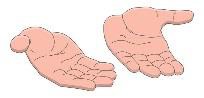 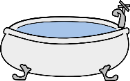 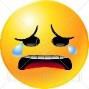 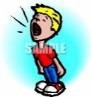 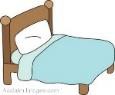 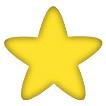 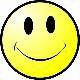 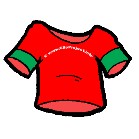 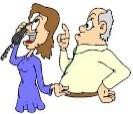 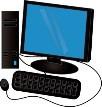 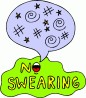 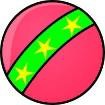 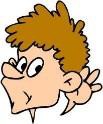 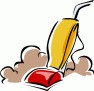 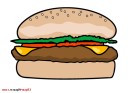 MondayTuesdayWednesdayThursdayFridaySaturdaySundayI woke up in a good moodI dressed myselfI didn’t interrupt and waited patientlyI stopped playing the computer and Nabi when toldI used nice wordsI kept my hands to myselfI was good in the bathI didn’t whine or cryI used my inside voiceI went to bed when I was toldI shared my toysI listened to adultsI tried all my foodI helped clean upI was good in the car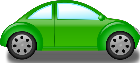 Extra